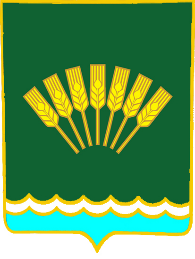 ҠAPAP                                                                                         ПОСТАНОВЛЕНИЕ11 март 2022г.                                     №10                            11 марта 2022 г. О назначении публичных слушаний по внесению изменений в Правила землепользования и застройки, в раздел lll «Градостроительные и сельскохозяйственные регламенты в части видов разрешенного использования земельных участков и объектов капитального строительства» главы 18 статьи 66 «Виды разрешенного использования земельных участков и объектов капитального строительства» в Таблицу основных и условно – разрешенных видов использования земельных участков и объектов капитального строительства для зоны «Ж–1»добавить основной вид – Амбулаторно-поликлиническое обслуживание(3.4.1)   В соответствии со ст. 28 Федерального закона от 06.10.2003 № 131-ФЗ (в ред. от 23.06.2016 № 197-ФЗ) «Об общих принципах организации местного самоуправления в Российской Федерации», ст. 31,32,33 Градостроительного кодекса Российской Федерации, руководствуясь Правилами землепользования и застройки территории сельского поселения Октябрьский сельсовет, утвержденных решением Совета сельского поселения Октябрьский сельсовет  № 34-165 от 10.09.2018г., Уставом сельского поселения Октябрьский сельсовет муниципального района Стерлитамакский район Республики Башкортостан, в целях соблюдения прав человека на благоприятные условия жизнедеятельности, прав и законных интересов правообладателей земельных участков и объектов капитального строительства, а также рассмотрев Заключение Комиссии по подготовке проекта внесения изменений в Правила землепользования и застройки Стерлитамакский район Республики БашкортостанПОСТАНОВЛЯЮ:1. Назначить публичные слушания по внесению изменений в Правила землепользования и застройки, в раздел lll «Градостроительные и сельскохозяйственные регламенты в части видов разрешенного использования земельных участков и объектов капитального строительства» главы 18 статьи 66 «Виды разрешенного использования земельных участков и объектов капитального строительства» в Таблицу основных и условно – разрешенных видов использования земельных участков и объектов капитального строительства для зоны «Ж–1»добавить основной вид – Амбулаторно-поликлиническое обслуживание(3.4.1)  2. Провести публичные слушания: 11 апреля 2022 года  в 9 ч. 00 минут (место проведения публичных слушаний: административное здание сельсовета Республика Башкортостан Стерлитамакский район с. Октябрьское ул. Мира д.9)3. Организацию и проведение публичных слушаний по вышеуказанному проекту возложить на комиссию по проведению публичных слушаний по вопросам градостроительной деятельности в следующем составе:председатель комиссии:- Гарипова Г.М. - член постоянной комиссии Совета по развитию предпринимательства, земельным вопросам, благоустройству и экологии;члены комиссии:- Юсупова В.М. - депутат Совета сельского поселения;- Яминов Ф.Г. - депутат Совета сельского поселения;- Галиева А.И.- гл. архитектор Администрации (по согласованию);- Сергеева Р.А. – начальник МБУ «Архитектурно-планировочное бюро» (по согласованию).секретарь комиссии:     - Фасхиева А.В. - управляющий делами сельсовета.4. Установить, что письменные предложения заинтересованных лиц направляются по следующим адресам: Республика Башкортостан, Стерлитамакский район, село Октябрьское, ул. Мира д.9 административное здание сельсовета и г. Стерлитамак, ул. Худайбердина, 16, каб. № 20 г. Стерлитамак в период со дня опубликования (обнародования) настоящего решения до 8 апреля  2022 года.И.О Главы сельского поселенияОктябрьский сельсоветмуниципального района Стерлитамакский районРеспублики Башкортостан                                                          А.В.Фасхиева